晚上8:50  S1-1 三歲以上馬讓賽晚上8:50  S1-1 三歲以上馬讓賽晚上8:50  S1-1 三歲以上馬讓賽晚上8:50  S1-1 三歲以上馬讓賽晚上8:50  S1-1 三歲以上馬讓賽晚上8:50  S1-1 三歲以上馬讓賽( ) 現時當地評分註：F/CF/EvensF/JF – 大熱B - 戴眼罩CP –戴羊毛面箍H - 戴頭罩P -戴防沙眼罩TT –  綁繫舌帶V - 戴開縫眼罩S1-1晚上8:50 香港時間(6.5.2017)(當地時間 下午1:50 )(6.5.2017)三歲以上馬讓賽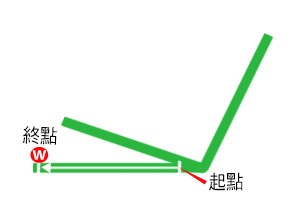 英國新市場馬場 - 草地 - 1800米 (直路)三歲以上馬匹。最低配磅112磅；最高配磅不低於136磅。加磅︰於4月29日後，每勝出一場賽事6磅。總獎金 (英鎊) £50,000冠軍 £31,125，亞軍 £9,320，季軍 £4,660，殿軍 £2,330，第五名 £1,165，第六名 £585。名次日期賽事名稱、級別及獎金賽事名稱、級別及獎金馬場馬場途程/跑道/場地途程/跑道/場地負磅騎師檔位頭馬時間名次及          勝負距離名次及          勝負距離賠率配備冠軍/亞軍/季軍簡評7/1311/3/17四歲以上 讓賽英鎊49,185英溫伐咸頓1728 左膠沙地 標準 125范亮齡111.47.8973.810/1民權酋長  Forceful Appeal (USA)  Holiday Magic (IRE)  1/824/3/17四歲以上 讓賽英鎊18,691英嶺飛2400 左膠沙地 標準 125范亮齡82.29.8712.55/1捧盃  緬甸寺院  七願之星  5/630/3/17四歲以上 讓賽英鎊18,691英湛士福城2000 左膠沙地 標準 138范亮齡12.06.9551.32/1FIckymasho (GB)  Pactolus (IRE)  Qaffaal (USA)  10/1414/4/17四歲以上 讓賽英鎊83,616英紐卡素2489 左膠沙地 標準 131班德禮112.40.16109.512/1Wild Hacked (USA)  Mistiroc (GB)  Lord George (IRE)  9/1126/4/17四歲以上 讓賽英鎊44,268英葉森2016 左草地 好 118駱愛敦12.07.8995.510/1Brorocco (GB)  Banditry (IRE)  緬甸寺院  名次日期賽事名稱、級別及獎金賽事名稱、級別及獎金馬場馬場途程/跑道/場地途程/跑道/場地負磅騎師檔位頭馬時間名次及          勝負距離名次及          勝負距離賠率配備冠軍/亞軍/季軍簡評2/119/6/16四歲以上 讓賽英鎊12,296英希鐸1600 左草地 好快 127范亮齡11.38.9722.36/1羅素灣角  雅緻  Supersta (GB)  3/128/7/16三歲以上 讓賽英鎊19,674英新市場馬場(七月賽道)1600 直草地 好快 138莫艾誠101.36.793116/1Fawaareq (IRE)  大膽假設  雅緻  6/136/8/16三歲以上 讓賽英鎊12,296英希鐸1600 左草地 好快 134莫萊斯71.39.7065.35/1Treasury Notes (IRE)  Lat Hawill (IRE)  Spring Offensive (IRE)  7/86/9/16三歲以上 讓賽英鎊11,804英萊士達1400 直草地 好軟 132卡比11.24.6074.54/1Noble Peace (GB)  In The Red (IRE)  寶蹄宏圖  9/91/5/17四歲以上 讓賽英鎊13,000英溫莎1661 右草地 好 128馬卓堯91.42.829275/1H神秘藝術  Breden (IRE)  萬般想像  名次日期賽事名稱、級別及獎金賽事名稱、級別及獎金馬場馬場途程/跑道/場地途程/跑道/場地負磅騎師檔位頭馬時間名次及          勝負距離名次及          勝負距離賠率配備冠軍/亞軍/季軍簡評2/1312/7/16三歲以上 處女馬賽英鎊4,920英化斯克1600 左草地 好 131Kevin Stott61.42.502短頭EvensFSt Mary's (GB)  芭蕾匯演  La Contessa (IRE)  1/113/8/16三歲以上 處女馬賽英鎊4,426英金頓1600 右膠沙地 標準 131艾兆禮101.41.49137/4F芭蕾匯演  Just For You (GB)  Toulson (GB)  1/728/8/16三歲以上 讓賽英鎊13,771英雅勿夫1603 直草地 好快 127杜俊誠71.37.7413.811/4芭蕾匯演  Top Beak (IRE)  Ceaseless (IRE)  2/83/9/16三歲馬 讓賽英鎊12,296英化斯克1600 左草地 軟 129郭本誠81.46.142頭5/2F板球員  芭蕾匯演  Michele Strogoff (GB)  1/211/4/17四歲以上 讓賽英鎊44,268英唐加士達1600 直草地 好軟 135莫雅61.38.3010.88/1芭蕾匯演  交響曲  Candelisa (IRE)  名次日期賽事名稱、級別及獎金賽事名稱、級別及獎金馬場馬場途程/跑道/場地途程/跑道/場地負磅騎師檔位頭馬時間名次及          勝負距離名次及          勝負距離賠率配備冠軍/亞軍/季軍簡評4/106/8/16四歲以上 讓賽英鎊44,268英雅士谷1600 右草地 好快 134查爾尼21.39.97418/1Early Morning (IRE)  易牟利  高原色彩  8/92/9/16三歲以上 讓賽英鎊29,511英雅士谷1600 直草地 好快 125羅令新11.40.9087.816/1Aclaim (IRE)  Early Morning (IRE)  潛質優厚  29/3124/9/16劍橋郡錦標 三歲以上 讓賽英鎊157,392英新市場1800 直草地 好快 119賈力添221.48.99293466/1火花燃點  Carry On Deryck (GB)  潛質優厚  7/730/11/16三歲以上 定磅賽英鎊18,691英嶺飛2000 左膠沙地 標準 130羅令新12.02.7471114/1精銳之師  掌管天下  Somethingthrilling (GB)  3/515/2/17四歲以上 定磅賽英鎊18,469英溫伐咸頓1728 左膠沙地 標準 126羅令新31.48.5531.820/1三試高中  Mythical Madness (GB)  奔起運  名次日期賽事名稱、級別及獎金賽事名稱、級別及獎金馬場馬場途程/跑道/場地途程/跑道/場地負磅騎師檔位頭馬時間名次及          勝負距離名次及          勝負距離賠率配備冠軍/亞軍/季軍簡評5/729/7/16G3光榮錦標 四歲以上英鎊100,000英古活2400 右草地 好快 127莫萊斯22.36.4557.510/1BKings Fete (GB)  愛永達  Majeed (GB)  1/827/8/16L八月錦標 三歲以上英鎊37,000英溫莎2323 右草地 好快 129高俊誠62.23.601短頭8/1B巴郡  Majeed (GB)  更進一步  5/616/10/16G2巴黎市議會大賽 三歲以上歐元130,000法尚蒂伊2400 右草地 軟 128柏兆雷52.29.635205.2B以身犯難  王族統治  Now We Can (GB)  5/72/11/16L泛光錦標 三歲以上英鎊40,000英金頓2400 右膠沙地 慢 135馬昆62.29.2851110/1西方讚歌  星塵紛飛  Restorer (GB)  9/1012/11/16L邱吉爾錦標 三歲以上英鎊45,000英嶺飛2000 左膠沙地 標準 130霍聰12.02.5697.520/1BTeam Talk (GB)  化雨春風  掌管天下  名次日期賽事名稱、級別及獎金賽事名稱、級別及獎金馬場馬場途程/跑道/場地途程/跑道/場地負磅騎師檔位頭馬時間名次及          勝負距離名次及          勝負距離賠率配備冠軍/亞軍/季軍簡評5/723/9/16三歲以上 定磅賽歐元14,250愛鄧多克2136 左膠沙地 標準 126許覺能12.14.4856.52/1FHRingside Humour (IRE)  Elusive Heights (IRE)  Mulligatawny (IRE)  4/79/10/16LBrown Panther S. 三歲以上歐元45,000愛卻拉2400 右草地 好 126岳品賢32.38.8340.811/1Alveena (IRE)  Hibiscus (IRE)  Soul Searcher (IRE)  12/1216/10/16三歲以上 讓賽歐元47,000愛奈斯2400 左草地 爛 134岳品賢32.47.4712468/1HRenneti (FR)  My Direction (GB)  矮小精悍  1/221/4/17四歲以上 讓賽英鎊98,370英唐加士達1600 直草地 好軟 127杜漢培201.38.381頸20/1一身是膽  眾志如一  棕髮長老  7/719/4/17G3薛夫頓伯爵錦標 四歲以上英鎊60,000英新市場1800 直草地 好快 125杜漢培61.51.27710.512/1馬城真愛  眾木成林  火花燃點  名次日期賽事名稱、級別及獎金賽事名稱、級別及獎金馬場馬場途程/跑道/場地途程/跑道/場地負磅騎師檔位頭馬時間名次及          勝負距離名次及          勝負距離賠率配備冠軍/亞軍/季軍簡評1/718/6/16四歲以上 讓賽英鎊14,757英艾亞2000 左草地 好快 133莫禮年22.09.1410.55/6F中央廣場  Nicholas T (GB)  杯中物  4/98/7/16三歲以上 讓賽英鎊19,674英約克2400 左草地 好 137莫禮年62.32.2942.37/4F開玩笑  無名英雄  Top Tug (IRE)  1/108/9/16三歲以上 讓賽英鎊24,594英唐加士達2055 左草地 好 132艾兆禮102.10.88116/1B中央廣場  詩人之言  Lusory (GB)  3/98/10/16三歲以上 讓賽英鎊34,431英約克2080 左草地 好 138莫禮年72.11.1234.54/1BAutocratic (GB)  Great Order (USA)  中央廣場  8/164/12/16四歲以上 跳欄賽英鎊5,902英肯廷登3155 右草地 好軟 152顏士博-3.45.358264/1Glaring (GB)  Burbank (IRE)  Top Tug (IRE)  名次日期賽事名稱、級別及獎金賽事名稱、級別及獎金馬場馬場途程/跑道/場地途程/跑道/場地負磅騎師檔位頭馬時間名次及          勝負距離名次及          勝負距離賠率配備冠軍/亞軍/季軍簡評8/911/6/16三歲以上 讓賽英鎊34,431英沙丘園1613 右草地 好快 126戴圖理21.42.328237/2Mutamakkin (USA)  大總統  明王閣  6/1318/7/16三歲以上 讓賽英鎊24,594英艾亞1600 左草地 好軟 130賈令達111.44.0766.315/2夢行者  Le Chat d'Or (GB)  稜堡  1/927/8/16三歲馬 讓賽英鎊44,268英貝弗利1988 右草地 好 126駱寧12.03.071頭17/2海豚風景  Mainstream (GB)  良夜賦  5/98/10/16三歲以上 讓賽英鎊34,431英約克2080 左草地 好 128駱寧62.11.1257.39/1Autocratic (GB)  Great Order (USA)  中央廣場  5/221/4/17四歲以上 讓賽英鎊98,370英唐加士達1600 直草地 好軟 126韓立勤101.38.3852.312/1一身是膽  眾志如一  棕髮長老  名次日期賽事名稱、級別及獎金賽事名稱、級別及獎金馬場馬場途程/跑道/場地途程/跑道/場地負磅騎師檔位頭馬時間名次及          勝負距離名次及          勝負距離賠率配備冠軍/亞軍/季軍簡評1/1027/6/16兩歲馬 處女馬賽英鎊4,920英溫伐咸頓1429 左膠沙地 標準 131李輝31.30.081110/1尊貴之士  Hurricane Rush (IRE)  The Amber Fort (USA)  4/614/8/16L包添錦標 兩歲馬歐元55,000法多維爾1400 直草地 好 128柏士祺51.26.3243.34.7Xaarino (FR)  中世紀  Red Onion (GB)  2/428/9/16兩歲馬 新馬賽英鎊6,000英金頓1600 右膠沙地 慢 134艾兆禮11.39.5720.86/4JFTotal Star (GB)  尊貴之士  Jackhammer (IRE)  7/128/10/16L思蘭錦標 兩歲馬英鎊50,000英新市場2000 直草地 好 128李輝122.02.897733/1Coronet (GB)  智利土著  二疊紀  2/1019/4/17三歲馬 讓賽英鎊13,772英新市場2000 直草地 好快 133艾兆禮102.04.072頸20/1Middle Kingdom (USA)  尊貴之士  勁拍子  名次日期賽事名稱、級別及獎金賽事名稱、級別及獎金馬場馬場途程/跑道/場地途程/跑道/場地負磅騎師檔位頭馬時間名次及          勝負距離名次及          勝負距離賠率配備冠軍/亞軍/季軍簡評12/1422/10/16三歲以上 讓賽英鎊19,674英紐百利2005 左草地 好軟 130李輝122.12.04121625/1卡羅有計  Blair House (IRE)  神氣旺盛  3/1310/12/16三歲以上 讓賽英鎊24,594英溫伐咸頓1894 左膠沙地 標準 128李輝132.00.0931.520/1Mythical Madness (GB)  七願之星  考官  5/1126/12/16三歲以上 讓賽英鎊19,674英溫伐咸頓1894 左膠沙地 標準 126白智新91.59.5051.311/4Forceful Appeal (USA)  Perfect Cracker (GB)  John Reel (FR)  4/1311/3/17四歲以上 讓賽英鎊49,185英溫伐咸頓1728 左膠沙地 標準 123莫艾誠51.47.8942.513/2民權酋長  Forceful Appeal (USA)  Holiday Magic (IRE)  18/211/4/17四歲以上 讓賽英鎊44,268英唐加士達1600 直草地 好軟 131莫艾誠201.38.30181214/1TT芭蕾匯演  交響曲  Candelisa (IRE)  名次日期賽事名稱、級別及獎金賽事名稱、級別及獎金馬場馬場途程/跑道/場地途程/跑道/場地負磅騎師檔位頭馬時間名次及          勝負距離名次及          勝負距離賠率配備冠軍/亞軍/季軍簡評1/530/6/16三歲以上 讓賽英鎊7,132英葉森2016 左草地 好軟 126梅米高12.14.8911011/10F葡萄樹  Firestorm (GER)  Melendez (USA)  4/48/7/16三歲馬 讓賽英鎊9,487英車士達2068 左草地 好 133梅米高32.19.1944.37/4FAl Neksh (GB)  Justice Grace (IRE)  真正治權  7/92/9/16三歲以上 讓賽英鎊12,296英希鐸2086 左草地 好 123金誠剛62.09.297108/1Lord Ben Stack (IRE)  Muzdawaj (GB)  現代主義  2/1121/10/16三歲馬 讓賽英鎊7,379英紐百利1606 左草地 好軟 133梅米高51.40.5222.312/1Cloudberry (GB)  葡萄樹  Red Tea (GB)  2/822/4/17四歲以上 讓賽英鎊11,804英紐百利2005 左草地 好快 130艾兆禮12.11.582鼻7/2Signe (IRE)  葡萄樹  Top Beak (IRE)  名次日期賽事名稱、級別及獎金賽事名稱、級別及獎金馬場馬場途程/跑道/場地途程/跑道/場地負磅騎師檔位頭馬時間名次及          勝負距離名次及          勝負距離賠率配備冠軍/亞軍/季軍簡評5/729/10/16LJames Seymour S. 三歲以上英鎊37,000英新市場2000 直草地 好快 130郭善佳82.04.725412/1活躍山城  化雨春風  掌管天下  3/65/11/16三歲以上 讓賽英鎊18,691英湛士福城2800 左膠沙地 標準 138郭善佳33.00.6534.38/1人生如戲  百川匯流  大廳  4/824/3/17四歲以上 讓賽英鎊18,691英嶺飛2400 左膠沙地 標準 136卡臣12.29.8744.520/1捧盃  緬甸寺院  七願之星  7/911/4/17四歲以上 讓賽英鎊24,594英潘德法2005 左草地 好 133卡臣102.10.977714/1Snoano (GB)  Final (GB)  Innocent Touch (IRE)  4/1126/4/17四歲以上 讓賽英鎊44,268英葉森2016 左草地 好 133郭善佳122.07.8941.520/1Brorocco (GB)  Banditry (IRE)  緬甸寺院  名次日期賽事名稱、級別及獎金賽事名稱、級別及獎金馬場馬場途程/跑道/場地途程/跑道/場地負磅騎師檔位頭馬時間名次及          勝負距離名次及          勝負距離賠率配備冠軍/亞軍/季軍簡評1/925/11/15兩歲馬 處女馬賽英鎊5,115英嶺飛1600 左膠沙地 標準 131杜俊誠81.36.8111.82/1升級進階  Always Welcome (USA)  Sacred Trust (GB)  2/144/6/16三歲馬 讓賽英鎊7,870英唐加士達1600 左草地 好快 130杜俊誠21.38.682211/8FH赤兔寶駒  升級進階  Easter Mate (IRE)  13/1322/6/16三歲以上 讓賽英鎊19,674英梭士百利1600 直草地 軟 123杜俊誠131.44.9813306/5FStorm Ahead (IRE)  交響曲  Australian Queen (GB)  1/1318/4/17四歲以上 讓賽英鎊19,674英新市場1600 直草地 好快 123莫艾誠71.38.0211.54/1升級進階  Shaiyem (IRE)  Sacred Act (GB)  名次日期賽事名稱、級別及獎金賽事名稱、級別及獎金馬場馬場途程/跑道/場地途程/跑道/場地負磅騎師檔位頭馬時間名次及          勝負距離名次及          勝負距離賠率配備冠軍/亞軍/季軍簡評1/1212/6/16三歲馬 雌馬 處女馬賽英鎊5,411英梭士百利1980 右草地 好 126布宜學42.10.711頸14/1有趣聲  Statuesque (GB)  Trainnah (GB)  1/523/7/16三歲以上 雌馬 讓賽英鎊24,594英約克2080 左草地 好快 124郭本誠22.12.2911.811/4有趣聲  Siren's Cove (GB)  Colonial Classic (FR)  1/69/9/16三歲馬 讓賽英鎊11,804英車士達2068 左草地 好 129郭本誠62.12.8911.315/8F有趣聲  Cote d'Azur (GB)  Brorocco (GB)  8/97/10/16L自豪錦標 三歲以上 雌馬英鎊50,000英新市場2000 直草地 好快 124莫雅42.04.4681611/4Laganore (IRE)  Lady of Camelot (IRE)  Pure Art (GB)  名次日期賽事名稱、級別及獎金賽事名稱、級別及獎金馬場馬場途程/跑道/場地途程/跑道/場地負磅騎師檔位頭馬時間名次及          勝負距離名次及          勝負距離賠率配備冠軍/亞軍/季軍簡評2/1224/8/16三歲馬 讓賽英鎊7,132英金頓1600 右膠沙地 慢 127貝查理111.39.002頭9/1Mukaabra (GB)  取金棗  North Creek (GB)  2/1212/9/16三歲以上 讓賽英鎊7,132英金頓1600 右膠沙地 慢 127貝查理31.38.002鼻7/2繁鬧城巿  取金棗  Bank of Gibraltar (GB)  5/1319/9/16三歲以上 讓賽英鎊7,132英金頓1600 右膠沙地 慢 124貝查理61.39.1853.37/4FMountain Rescue (IRE)  Sky Ship (GB)  先發制人  7/139/10/16三歲以上 讓賽英鎊9,837英古活1600 右草地 好 127貝查理71.39.4074.810/1夜魔頭  Fast Dancer (IRE)  動力澎湃  1/1422/4/17四歲以上 讓賽英鎊7,870英諾定咸1668 左草地 好快 133貝查理131.43.2210.525/1取金棗  Wannabe Friends (GB)  Roller (GB)  名次日期賽事名稱、級別及獎金賽事名稱、級別及獎金馬場馬場途程/跑道/場地途程/跑道/場地負磅騎師檔位頭馬時間名次及          勝負距離名次及          勝負距離賠率配備冠軍/亞軍/季軍簡評2/1530/4/16四歲以上 讓賽英鎊49,185英古活1400 右草地 好 122范義龍41.27.922頸6/1俄國領土  交響曲  林肯駿驥  4/1314/5/16四歲以上 讓賽英鎊39,348英紐百利1600 直草地 好 120祈力41.38.3542.37/1文采風流  嘉寶卡卡  Strong Steps (GB)  2/1322/6/16三歲以上 讓賽英鎊19,674英梭士百利1600 直草地 軟 135祈力51.44.9822.85/1Storm Ahead (IRE)  交響曲  Australian Queen (GB)  6/929/8/16三歲以上 讓賽英鎊19,674英齊士圖1613 直草地 好軟 127莫萊斯91.35.9563.59/4F萬般想像  榮譽臨門  Peak Storm (GB)  2/211/4/17四歲以上 讓賽英鎊44,268英唐加士達1600 直草地 好軟 128霍聰31.38.3020.812/1芭蕾匯演  交響曲  Candelisa (IRE)  名次日期賽事名稱、級別及獎金賽事名稱、級別及獎金馬場馬場途程/跑道/場地途程/跑道/場地負磅騎師檔位頭馬時間名次及          勝負距離名次及          勝負距離賠率配備冠軍/亞軍/季軍簡評1/116/6/16兩歲馬 雌馬 新馬賽英鎊4,920英潘德法1200 左草地 好快 124駱愛敦61.19.34157/4F添風力  Eva Gore (GB)  Snuggy (IRE)  3/515/6/16兩歲馬 雌馬 新馬賽英鎊6,886英湛士福城1400 左膠沙地 標準 130凌馬田11.27.9530.82/1Island Vision (IRE)  Pepita (IRE)  添風力  1/420/7/16兩歲馬 讓賽英鎊4,920英吉特力1400 左草地 好快 133駱愛敦41.26.2813.56/4F添風力  Dewan (IRE)  Coverham (IRE)  3/1528/7/16兩歲馬 讓賽英鎊19,674英古活1400 右草地 好快 137駱愛敦41.27.0334.310/1Bear Valley (IRE)  Montataire (IRE)  添風力  5/1029/10/16L蒙特羅斯錦標 兩歲馬 雌馬英鎊30,000英新市場1600 直草地 好快 126范亮齡91.37.3953.58/1Really Special (GB)  Kazimiera (GB)  (平頭)Island Vision (IRE)  (平頭)Tansholpan (GB)  名次日期賽事名稱、級別及獎金賽事名稱、級別及獎金馬場馬場途程/跑道/場地途程/跑道/場地負磅騎師檔位頭馬時間名次及          勝負距離名次及          勝負距離賠率配備冠軍/亞軍/季軍簡評4/814/1/17四歲以上 讓賽英鎊18,691英嶺飛1600 左膠沙地 標準 133咸銘敦61.36.5942.511/4FMy Target (IRE)  Mr Bossy Boots (IRE)  Bold Prediction (IRE)  1/515/2/17四歲以上 定磅賽英鎊18,469英溫伐咸頓1728 左膠沙地 標準 126韓立勤51.48.551頸15/8三試高中  Mythical Madness (GB)  奔起運  3/104/3/17四歲以上 讓賽英鎊18,691英嶺飛1600 左膠沙地 標準 132韓立勤21.36.0531.55/1My Target (IRE)  Franco's Secret (GB)  三試高中  17/221/4/17四歲以上 讓賽英鎊98,370英唐加士達1600 直草地 好軟 126Connor Murtagh11.38.38179.312/1一身是膽  眾志如一  棕髮長老  5/914/4/17全天候中距離錦標賽 四歲以上英鎊196,740英嶺飛2000 左膠沙地 標準 131韓立勤22.02.1652.814/1H心意傳達  Absolute Blast (IRE)  Allez Henri (IRE)  名次日期賽事名稱、級別及獎金賽事名稱、級別及獎金馬場馬場途程/跑道/場地途程/跑道/場地負磅騎師檔位頭馬時間名次及          勝負距離名次及          勝負距離賠率配備冠軍/亞軍/季軍簡評3/52/8/16兩歲馬 讓賽英鎊9,837英湛士福城1200 左膠沙地 標準 130戴圖理21.11.9634.59/4Spiritual Lady (GB)  La Casa Tarifa (IRE)  原生異稟  4/1120/8/16兩歲馬 處女馬賽英鎊9,837英車士達1402 左草地 好 131李輝101.27.06449/1Double Touch (GB)  Arc Royal (GB)  Bloomin Lovely (IRE)  2/77/9/16兩歲馬 讓賽英鎊6,886英金頓1600 右膠沙地 慢 129戴圖理81.38.5522.55/1Al Hamdany (IRE)  原生異稟  Pacofilha (GB)  1/920/9/16兩歲馬 處女馬賽英鎊5,115英嶺飛1600 左膠沙地 標準 131戴圖理11.36.84154/1原生異稟  Hydroxide (GB)  Balashakh (USA)  4/1019/4/17三歲馬 讓賽英鎊13,772英新市場2000 直草地 好快 128戴圖理52.04.0743.512/1Middle Kingdom (USA)  尊貴之士  勁拍子  